Concello de Ortigueira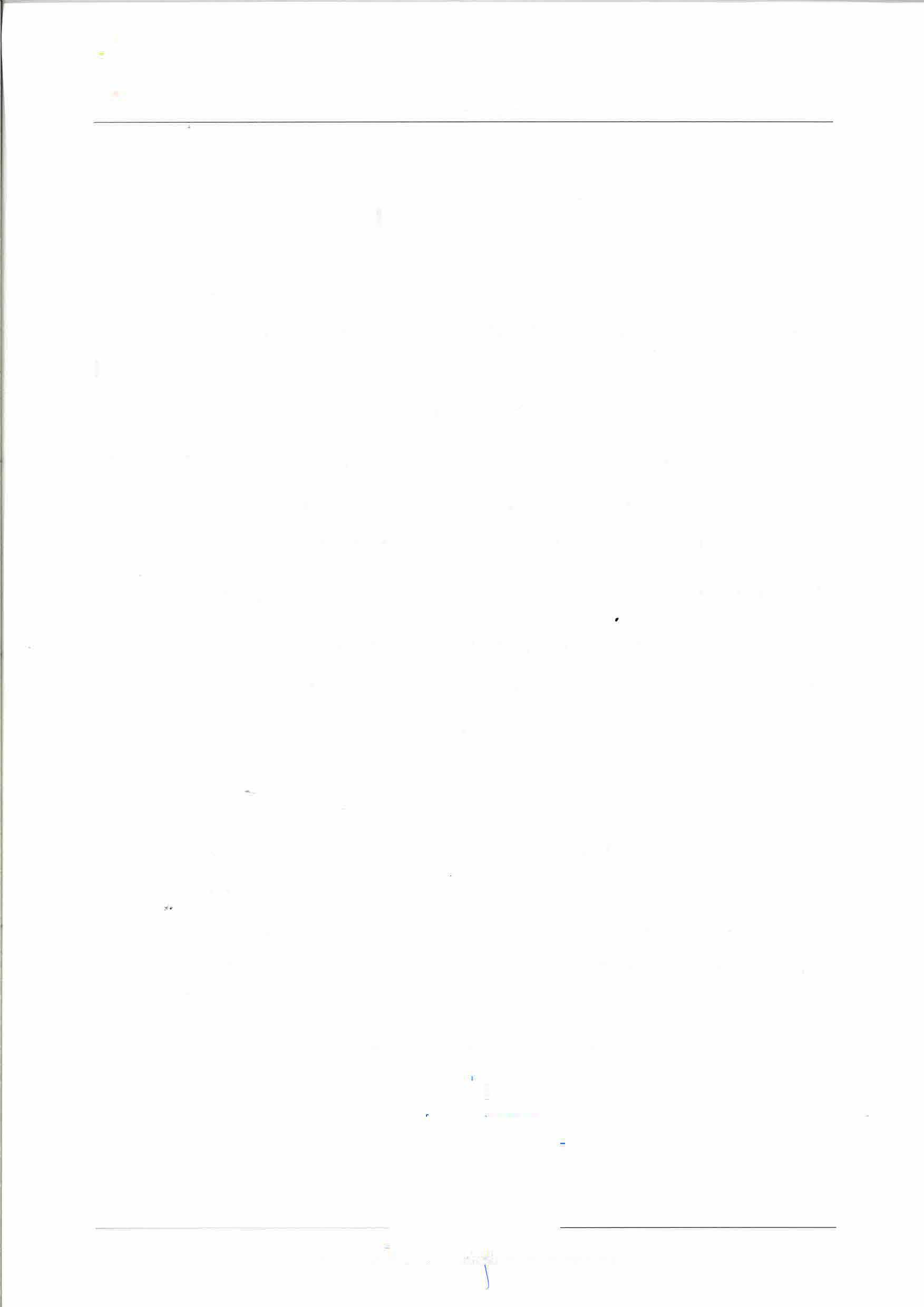 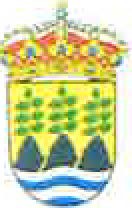 BANDOJUAN VICENTE PENABAD MURAS,. ALCALDE PRESIDENTE DO MOi NOBRE CONCELLO DE ORTIGUEIRAFAI SABERQue como continuación da reunión que tivo lugar o pasado día 21 de marzo no Teatro da Beneficencia na que se tratou a  problemática e as súas posibles solucións que se ven producindo polos danos ocasionados polo xabarín neste Municipiolevarase a cabo  unhas xuntanzas informativas sobres as medidas  a adoptar, nas que participaran a Mesa de Traballo constituída ao efecto e esta Alcaldia, nos días, horas e  lugares  que  a continuación se indicanCENTRO SOCIAL DE COUZADOIRO.- Dia 4 de xuño.- 20:30 horasCENTRO SOCIAL DO ERMO.- Dia 5 de xuño.- 20:30 horas CENTRO SOCIAL DE LOIBA.- Día 6 de xuño.-  20:30 horas CENTRO SOCIAL DE ORTIGUEIRA.- Día 7 de xuño.- 20:30 horasO que se fai publico aos efectos oportunos e para xeral coñecementoOrtigueira, 1 de xuño de 2018Plaza de Isabel 11, s/n, Ortigueira. 15330 (ACoru\;a). Tfüo. 981400000. Fax: 981402536